＊DXリカレント研修申込書＊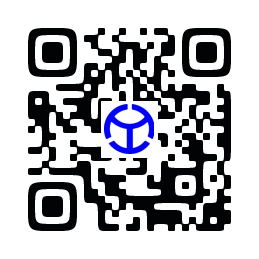 